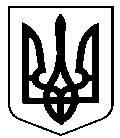 УКРАЇНАНОВОГРОДІВСЬКА МІСЬКА РАДАВИКОНАВЧИЙ  КОМІТЕТР І Ш Е Н Н Явід   21  квітня  2021  року  №  78			      м.НовогродівкаПро затвердження положення та встановлення тарифів, на платні медичні послуги  , що надаються Комунальним некомерційним підприємством «Центр первинної медико-санітарної допомоги Новогродівської  міської ради»З метою покращення медичного обслуговування і залучення додаткових коштів для розвитку матеріально-технічної бази Комунального некомерційного підприємства «Центр первинної медико-санітарної допомоги Новогродівської  міської ради», відповідно до Постанови Кабінету Міністрів України від 17 вересня 1996 року № 1138 «Про затвердження переліку платних послуг, які надаються в державних закладах охорони здоров’я та вищих медичних закладах освіти», вимог закону України «Основи законодавства України про охорону здоров’я», закону України «Про державні фінансові гарантії медичного обслуговування населення», керуючись ст. 28, 32 Закону України «Про місцеве самоврядування в Україні», виконавчий комітетВИРІШИВ:1.      Затвердити:    1.1.Положення про платні послуги КНП «ЦПМСД Новогродівської міської ради» (додається).   1.2.Вартість медичної послуги КНП «ЦПМСД Новогродівської міської ради»  в розмірі і згідно калькуляції (додається).2.    КНП «ЦПМСД Новогродівської міської ради» (Мальчина) забезпечити надання платних послуг у відповідності до затвердженого положення та тарифів. 3.    Координацію   дій  з  виконання даного рішення покласти на заступника міського голови Рябцеву А.В.Міський голова                                                                Олександр ШЕВЧЕНКО                                                                        ЗАТВЕРДЖЕНО рішення виконкому								 Новогродівської міської ради								 21   квітня    2021  року    №78Положення про платні послуги Комунального некомерційного підприємства «Центр первинної медико-санітарної допомоги Новогродівської міської ради»1.       Загальні положення.    1.1. Положення   про   платні    медичні     послуги   КНП      «ЦПМСД Новогродівської міської ради» (далі — Положення) розроблено відповідно до:     -    закону України «Основи законодавства України про охорону здоров’я» (далі - Основи);   -     Цивільного кодексу України;   -     Господарського кодексу України;   -    Постанови Кабінету Міністрів України від 17 вересня 1996 року № 1138 «Про затвердження переліку платних послуг, які надаються в державних закладах охорони здоров’я та вищих медичних закладах освіти» (далі - Постанова №1138);               1.2.  Платні медичні послуги надаються Центром з отримання додаткового джерела фінансування для розвитку матеріально-технічної бази. 1.3.   Дане Положення визначає платні послуги, порядок формування тарифів на платні послуги, а також порядок надання платних послуг ФОП та юридичним особам.2.       Перелік та вартість платних медичних послуг.    2.1. Перелік   та  вартість  медичних  послуг,   які   надаються   Центром, встановлюються на підставі затверджених (погоджених) рішенням  виконавчого комітету Новогродівської міської ради .   2.2. Не допускається надання Центром платних послуг, які не передбачені Постановою № 1138 або тарифи, які не затверджені Новогродівським виконавчим комітетом.    2.3. Тарифи  на  платні послуги затверджуються на підставі розрахунків, проведених Центром відповідно до Порядку формування тарифів на платні медичні послуги, передбаченим в додатку 1 до цього Положення, за письмовим поданням керівника Центру.3.      Порядок оплати вартості медичних послуг.    3.1. КНП «ЦПМСД Новогродівської міської ради»  приймає  оплату за платні  медичні  послуги  від  ФОП та  юридичних осіб, у т. ч. страхових компаній.    3.2 ФОП та юридичні особи  розраховуються  тільки в безготівковій формі.    4.       Порядок надання платних медичних послуг.   4.1. Рішення  виконавчого комітету Новогродівської  міської ради вартість медичної послуги, положення про платні послуги розміщуються на інформаційному стенді в кожному структурному підрозділі Центру, а також на офіційному веб-сайті Центру.  4.3. Перелік працівників, які можуть надавати платні медичні послуги, визначається наказом керівника Центру. За рішенням керівника Центру  для надання платних медичних послуг можуть бути додатково створено спеціальні структурні підрозділи або кабінети.   4.4. Графік    та  порядок надання платних медичних послуг.    4.4.1. Надання платних медичних послуг здійснюється лікарями в робочі години Центру в час, вільний від прийому пацієнтів за договором про медичне обслуговування пацієнтів за програмою медичних гарантій, укладеним з Національною службою здоров’я України (далі - договір з НСЗУ).    4.5. Особа, яка буде надавати конкретну медичну послугу, визначається з переліку працівників, які можуть надавати платні медичні послуги згідно наказу керівника Центру, з урахуванням виду послуги, навантаження та присутності на робочому місці.    4.6. Платні медичні послуги надаються відповідно до галузевих стандартів у сфері охорони здоров’я та/або локальних протоколів медичної допомоги, затверджених у встановленому порядку.    4.7. У  разі виникнення   претензій   до якості  надання послуги замовник послуги може звернутися до відповідальних за контроль якості послуг осіб, визначених наказом керівника, або безпосередньо до керівника Центру. 5.   Напрями використання коштів, отриманих Центром за надані платні послуги:    -   на покриття витрат, пов’язаних з наданням послуг, які здійснюються за плату;     -   на оплату праці медичних працівників, зокрема, тих, які забезпечують надання платних медичних послуг;     -    на покращення матеріально-технічної бази Центру; Керуючий справами виконкому			                Наталія КИРИЧЕНКОВиконавець директор КНП «ЦПМСД Новогродівської міської ради» Мальчина Т.В	   Додаток 1  до рішення виконкому								  Новогродівської міської ради								  21   квітня    2021  року    №78Порядок формування тарифів на платні послуги, що надаються КНП «ЦПМСД Новогродівської міської ради»І.       Загальні положення.1.    Цей Порядок визначає механізм формування тарифів на послуги КНП «ЦПМСД Новогродівської міської ради» (далі - Центр) для розрахунку тарифів на послуги, які надаються Центром згідно з Переліком платних послуг, які надаються в державних і комунальних закладах охорони здоров’я та вищих медичних навчальних закладах, затвердженим постановою Кабінету Міністрів України від 17 вересня 1996 року № 1138. 2.   Тариф на послугу - це вартість одиниці послуги, що реалізується замовнику послуги. Центр самостійно визначає калькуляційну одиницю послуги. 3.   Тариф на послугу включає в себе планові економічно обґрунтовані витрати, пов’язаних з наданням послуги (собівартість послуги), а також планові витрати на розвиток матеріально-технічної бази Центру (плановий рівень рентабельності). 4.   Облік фактичних витрат, які включаються до собівартості послуги, ведеться окремо щодо кожної послуги, та є підставою для формування тарифів на послуги, які розраховуються для кожної калькуляційної одиниці послуги.5.   У разі зміни протягом строку дії тарифів величини окремих витрат, пов’язаних із наданням послуги, з причин, які не залежать від Центру, зокрема збільшення або зменшення податків і зборів, мінімальної заробітної плати, орендної плати та амортизаційних відрахувань, підвищення або зниження цін і тарифів на паливно енергетичні та інші матеріальні ресурси, може здійснюватися перерахування тарифів шляхом коригування лише тих складових структури тарифів, за якими відбулися цінові зміни в бік збільшення або зменшення. 6.   Для  визначення тарифу  послуги  до собівартості кожної послуги додаються планові витрати на розвиток матеріально-технічної бази Центру в розмірі 25 % від собівартості послуги (плановий рівень рентабельності). 7.     Тарифи   на   послуги   розраховуються   Центром   та    затверджуються міською радою. 8.     Керівник Центру є відповідальним за правильність формування тарифів на послуги та належну організацію доведення їх до замовників послуг.ІІ.  Визначення величини і групування витрат, що включаються до собівартості послуги 1.     Витрати,   що   включаються   до   собівартості   послуги,  групуються відповідно до Положення (стандарту) бухгалтерського обліку 16 «Витрати», затвердженого наказом Міністерства фінансів України від 31.12.99 № 318. 2.      До складу виробничої собівартості послуги включають:    1)    прямі матеріальні витрати:    -     витрати,   які   безпосередньо   можуть    бути    віднесені   до конкретної послуги, та складаються з вартості предметів, матеріалів, обладнання, інвентарю, медикаментів та перев’язувальних матеріалів, використаних під час лікування замовника послуги, тощо;    2) прямі витрати на оплату праці: - заробітна плата працівників, які залучаються до надання послуги, за час надання послуги, яка включає в себе встановлені посадові оклади; надбавки та доплати, премії та інші види заохочень чи винагород відповідно до законодавства та колективного договору;    3)  інші прямі витрати: - єдиний внесок на загальнообов’язкове державне соціальне страхування працівників; амортизація основних засобів, інших необоротних матеріальних і нематеріальних активів, безпосередньо задіяних у процесі надання конкретної послуги, розрахована відповідно до вимог національних положень (стандартів) бухгалтерського обліку; - вартість придбаних послуг, прямо пов’язаних із наданням конкретної послуги, зокрема витрати на технічне обслуговування та ремонт основних засобів, безпосередньо задіяних у процесі надання послуги;     4) змінні загальновиробничі та постійні розподілені загальновиробничі витрати:    -   витрати   на   управління   процесом   надання   послуги   та    його обслуговування, зокрема ,оплата праці відповідних працівників, та відрахування на соціальні заходи, оплата службових відряджень, витрати на здійснення технологічного контролю за процесом надання послуги та її якістю тощо;    -  амортизація  основних  засобів,  інших  необоротних матеріальних і нематеріальних активів загальновиробничого призначення, розрахована відповідно до вимог національних положень (стандартів) бухгалтерського обліку;    -  витрати на утримання, експлуатацію, ремонт, страхування, операційну оренду основних засобів та інших необоротних активів загальновиробничого призначення;    -  витрати на удосконалення технології та організації процесу надання послуги;     - витрати на оплату теплопостачання, електроенергії (освітлення), водопостачання, водовідведення, природного газу, інших енергоносіїв, послуг сторонніх організацій (прання білизни, вивезення сміття, дератизація, дезінфекція та дезінсекція, перевезення тощо) та інші заходи, пов’язані з утриманням приміщень загальновиробничого призначення;    -   витрати на охорону праці, дотримання вимог техніки безпеки і охорону навколишнього природного середовища;     -   витрати, пов’язані з використанням предметів, матеріалів, обладнання та інвентарю, використаних на загальновиробничі цілі;     -  інші  витрати.  Змінні   загальновиробничі та постійні розподілені загальновиробничі витрати розподіляються між видами послуг пропорційно сумі прямих витрат.3.   Капітальні  витрати  включаються до тарифу на послугу в частині нарахованої амортизації на об’єкти основних засобів та нематеріальних активів, які використовує Центр для надання відповідної послуги. 4.      Перелік   і  склад  статей  калькулювання виробничої собівартості послуг, що надаються Центром, визначено в додатку до цього ПорядкуКеруючий справами виконкому			                Наталія КИРИЧЕНКОВиконавець директор КНП «ЦПМСД Новогродівської міської ради» Мальчина Т.В	ЗАТВЕРДЖЕНО  рішення виконкому								  Новогродівської міської ради								  21   квітня    2021  року    №78Вартість медичної послугиКомунального некомерційного підприємства «Центр первинної медико-санітарної допомоги Новогродівської міської ради»Керуючий справами виконкому                                          Наталія КИРИЧЕНКОВиконавець директор КНП «ЦПМСД Новогродівської міської ради» Мальчина Т.В№ з/пп Найменування статей калькулювання собівартості послугСума (на одиницю послуги), грн1Прямі матеріальні витрати, які безпосередньо можуть бути віднесені до послуги препедрейсового/ післярейсового медичного огляду водіїв:22,001.1.Вартість медичних росхідників22,002Прямі витрати на оплату праці:37,662.1.фонд оплати праці персоналу за час виконання послуги (середній медичний персонал)37,663Інші прямі витрати, які безпосередньо можуть бути віднесені до конкретної послуги:8,293.1відрахування на соціальні заходи (нарахування на оплату праці)8,29Проведення щозмінного дорейсового та післярейсового медичних оглядів водіїв транспортних засобів за два огляда в день (15 хвилин)50,1